Week Beginning 8ue/6/20                                                                                                                                                           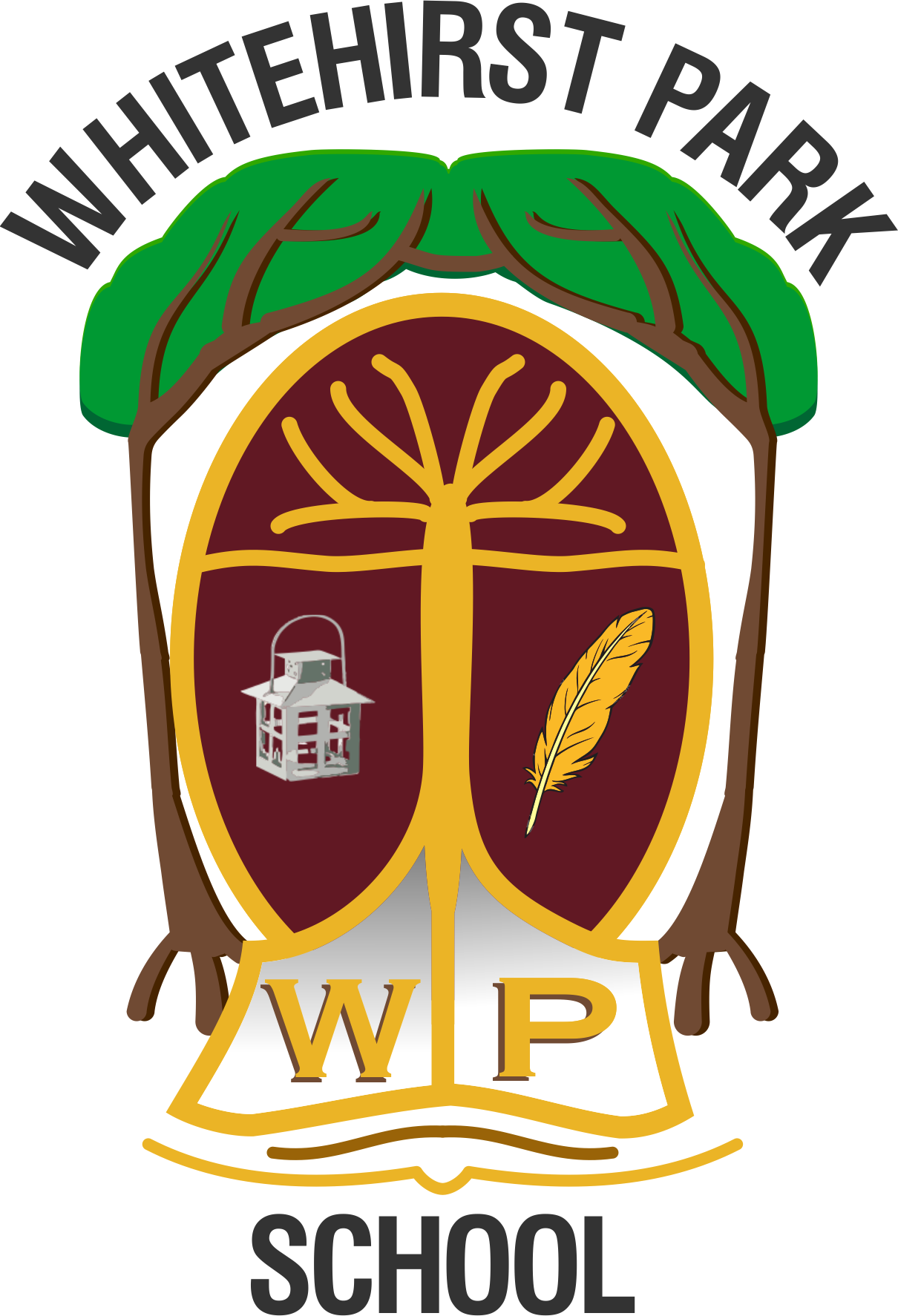 LiteracyNumeracyHealth and WellbeingMondayNewsWrite your news and draw a picture.Remember to include When was it? Where were you?Who was with you?What did you do and why?Did anythine else happen? How did you feel?Try using your VCOP to add detail and make your story interesting.Helpful Openers:On …, Yesterday, Last night, During, …days ago,At the weekend, Tomorrow, First, Then, After Tricky words you might need: because, excited, happy, nervous, frustrated, angry, disappointedConnectives you should try to use:And, so, but, then, becausePunctuation: . , ! ?Tricky wordsThese words were a bit tricky last week so when we get stuck we just need to keep practising. Watch the videos again and then have fun spelling your words.1.asked, 2.their, 3.Mr, 4.could-ed video clip againhttps://www.youtube.com/watch?v=msJIy_f_Xsw&safe=activetheir or therehttps://www.youtube.com/watch?v=3ekjpbRZSlM&safe=active-ouldhttps://www.youtube.com/watch?v=3aYVMICFq4M&safe=activeRemember Mr needs a capitalChoose some of these activities to spell your words and have fun.Write each word on a bit of paper and cut out the letters, mix them up and then make them again.Use the end of a cotton stick and dip it in paint. Make your words by dotting the paint to make the letters.Make your words using lego or pasta.Use a torch to write your words with the lightSpell your words while you do star jumpsPlay hangman with someoneUse playdough to make your words.I have added a new Sumdog Mixed Tables Challenge too! Good luck!https://www.sumdog.com/user/sign_inJoe Wicks Workout – 9:00am YouTubehttps://www.youtube.com/user/thebodycoach1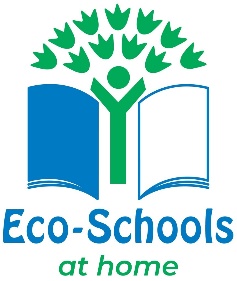 Get your thinking cap on, be creative and design an Eco-Mascot for our school!See the competition details on the Home Learning page for this week.Don’t forget to add your name and class to your design and send to Miss DobsonTuesdayPhonics/ HandwritingTalk about the spelling pattern then practise reading them and being able to write them. Use this as handwriting practise remembering how to join your letters. Tails go under the line and tall letters touch the top of your line. Use the Look Say Cover Write and Check strategy to write your words 3 times and remember to join your writing too!Now try your words speed spelling – this means you write the words as fast as you can and see how many you can do in a minute. This time it doesn’t need to be neat, just quick!BadgersLast week we were learning that o sometimes said the long vowel sound O like gold. This week we are learning words where o says the Soft o soundpond   frost  pocket   hottest  not  doctorEveryone elseWhen ue says ULast week we had the diagraph ue saying oo and this week we are learning that the other sound it makes is ‘you or U’Watch the video cliphttps://www.youtube.com/watch?v=fLrAGcK26s4&safe=activecue   rescue   statue   value   due   argueExtra:Choose some of your words to write in a sentence. Try to use different openers and add adjectives for detail. You can draw a picture too!NumeracyComplete the skip counting worksheet on the Home Learning PageDon’t Forget to join in with our class Sumdog competition.https://www.youtube.com/user/thebodycoach1French and Spanish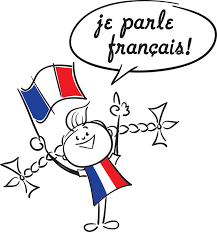 Choose a new topic to learn at the beginners level. Draw a picture and label it to show what you have learned.https://www.linguascope.com/username: kilwinningpassword: cumbrae20WednesdayReadingChoose a BugClub book to read and remember to answer the bug quizzes. Look back at the text to find the answer, don’t just guess! Your book won’t be marked complete unless you finish the quizzes. Make a cartoon strip showing the sequence of events in a part/whole book.Use the template on the blog page.Complete your Sumdog spelling assessment with this week’s spelling and also tricky words. You might want another practise first.https://www.sumdog.com/user/sign_inExtra:Choose an activity from the Literacy grid on our blogFirst Level – Literacy Home LearningNumeracyLI: Use the reordering strategy to add 3 numbers together.Use your dice from the Read, Write, Count bag and roll it 3 times, write the numbers down as an add sum.Or use this interactive dicehttps://nrich.maths.org/6717If I roll a 4 then 5 and then 6Write 4 + 5 + 6 =Now look to see if there are any number pairs you know and reorder and write out again or use arrows to match, like I showed you last week.6 + 4 =10 + 5 = 15EXTRA: Play some games on Sumdoghttps://www.sumdog.com/user/sign_inCosmic Yogahttps://www.youtube.com/user/CosmicKidsYogaThursdayWritingSee the link on the Home Learning page for your writing task.You are going to use your senses to help you add detail when you write about a trip to the beach.If you need some ideas you can watch one of the video clips.Watch Barnaby Bear at the Seasidehttps://www.youtube.com/watch?v=6qO0mu6YJW8&safe=activeor The Shiny Show – The Beachhttps://www.youtube.com/watch?v=Pd0OJ6fRExc&safe=activeThe task page has some pictures and photographs too!NumeracyAnother Times Table challenge!1.Warm-up with your Table Turners or Hit the Buttonhttps://www.topmarks.co.uk/maths-games/hit-the-buttonAre you getting faster?2.Complete one of the Worksheet Works Multiplication WorksheetsEXTRA:Choose an activity from the Home Learning Numeracy grid on the blog page Click the follow linkFirst level Numeracy Home Learning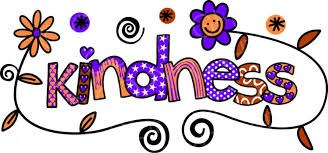 Kindness is something everyone can afford to do.Look at the Random Act of Kindness Grid on the blog. Maybe you can think of more ideas and let us know what you did.Mindfulness colouringhttps://www.mombooks.com/mom/online-activities/There is lots to choose from twinkl too.FridayReadingWatch the following clip to learn the difference between an adjective, noun and verb.https://www.youtube.com/watch?v=CxrxUyxMnxA&safe=active1. Use the same BugClub book from Wednesday to give you more practise at reading with fluency and expression.2. As you read look for different verbs or actions this time. 3.Write them down in a list.EXTRA: Put 5 of your words in alphabetical orderNumeracyLI: Collecting data by using Tally MarksUsing your BugClub book or a book from home and scan a few pages looking for the following words.The  were  of   and   then   saidWhen you spot one of the words add a tally mark to the table for that word. When you get to 5 you use the tally mark to make a gate.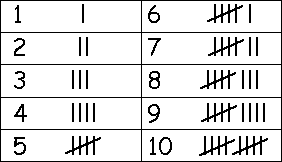 Complete the worksheet on the Home Learning Page**Mrs Williams handy hintsLook at each word in your book carefully and mark them off as you find them, don’t look for all  ‘the’ then go back to look for ‘were’, you won’t lose count if you take your time and mark them as you find them **Friday Fun choosing!Minibeasts topic on Blog page Play Outside (in the garden)/ Lego/ Construction/ Drawing/ Reading.  You decide!You might want to choose something to learn to draw from Art for Kids Hubhttps://www.youtube.com/user/ArtforKidsHub/videos